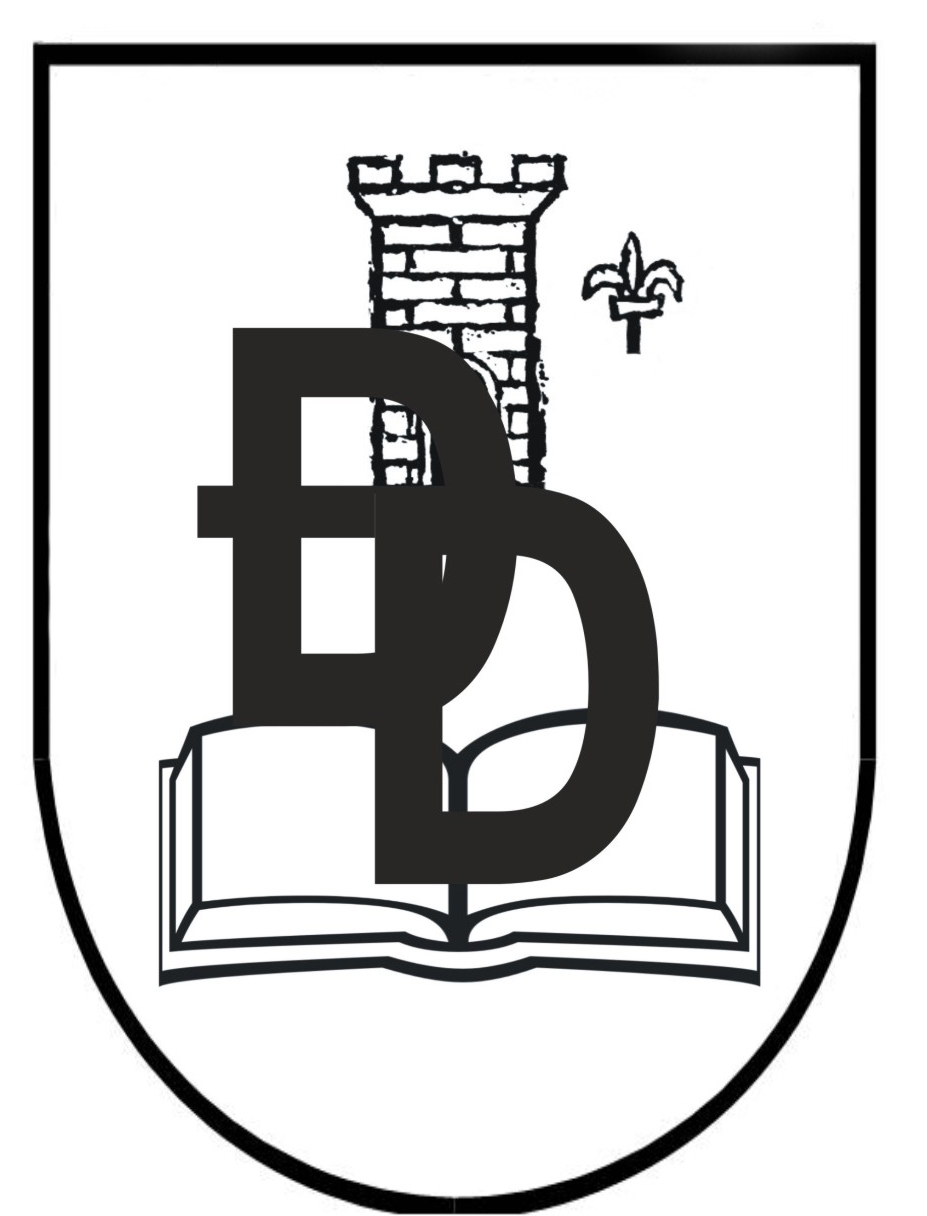 Park hrvatskih branitelja 410310 Ivanić-GradTelefon:01/2881-695/fax:2881-693E-mail:ured@os-gjdezelica-ivanicgrad.skole.hrKLASA: 402-01/15-01/15URBROJ: 238/10-08-01-15-1Ivanić-Grad, 25. veljače 2016.Temeljem članka 47. Zakona o proračunu  (Narodne novine broj 87/08, 136/12, 15/15)i članka 96. Statuta Osnovne škole Đure Deželića Ivanić-Grad, ravnateljica škole donosi PROCEDURU PRAĆENJA I NAPLATE PRIHODA I PRIMITAKAČlanak 1. Ovim se aktom utvrđuje obveza pojedinih službi Osnovne škole Đure Deželića Ivanić-Grad (u nastavku: Škola) te propisuje procedura, odnosno način i rokovi praćenja i naplate prihoda i primitaka Škole. Prihodi koje Škola naplaćuje su vlastiti prihodi od zakupa prostora. Ako škola ugovori zakup prostora vrijednosti većoj od 20.000,00 kn godišnje, s kupcem ugovarainstrument osiguranja plaćanja.Članak 2. Procedura iz članka 1. izvodi se po sljedećem postupku, osim ako posebnim propisom nije drugačije određeno:Članak 3. Uvodi se redoviti sustav opominjanja po osnovi dugovanja koje određeni dužnik ima prema Školi. Tijekom narednih 30 dana Računovodstvo nadzire naplatu prihoda po opomenama.Članak 4. Nakon što u roku od 30 dana nije naplaćen dug za koji je poslana opomena, računovodstvo o tome obavještava ravnatelja koji donosi Odluku o prisilnoj naplati potraživanja te se pokreće ovršni postupak kod javnog bilježnika. Ovršni postupak se pokreće za dugovanja u visini većoj od 500,00 kn po jednom dužniku.Procedura iz stavka 1. izvodi se po sljedećem postupku:Članak 5. Ova Procedura stupa na snagu danom donošenja i objavit će se na mrežnim stranicama Škole. Ravnateljica:Ines TudovićRed. br.AKTIVNOSTNADLEŽNOSTDOKUMENTROK1Dostava podataka Računovodstvu potrebnih za izdavanje računaTajništvoUgovor, narudžbenica Tijekom godine2 Izdavanje/izrada računa RačunovodstvoRačun Tijekom godine3Ovjera i potpis računaRavnatelj Račun2 dana od izrade računa4Slanje izlaznog računaTajništvoKnjiga izlazne pošte2 dana nakon ovjere5Unos podataka u sustav (knjiženje izlaznih računa)RačunovodstvoKnjiga Izlaznih računa, Glavna knjigaUnutar mjeseca na koji se račun odnosi6Evidentiranje naplaćenih prihodaRačunovodstvoKnjiga ulaznih računa, Glavna knjigaTjedno 7 Praćenje naplate prihoda (analitika)RačunovodstvoIzvadak po poslovnom računu/Blagajnički izvještaj-uplatniceTjedno8Utvrđivanje stanja dospjelih i nenaplaćenih potraživanja/prihodaRačunovodstvo Izvod otvorenih stavaka Mjesečno 9Upozoravanje i izdavanje opomena i opomena pred tužbu Računovodstvo Opomene i opomene pred tužbu Tijekom godine 10Donošenje odluke o prisilnoj naplati potraživanja RavnateljOdluka o prisilnoj naplati potraživanjaTijekom godine11Ovrha-prisilna naplata potraživanja u skladu s Ovršnim zakonomTajništvo Ovršni postupak kod javnog bilježnika 15 dana nakon donošenja Odluke Red. br.AKTIVNOSTNADLEŽNOSTDOKUMENTROK1Utvrđivanje knjigovodstvenog stanja dužnika/prikupljanje podataka o poslovnom računu ili imovinskom stanju Računovodstvo Knjigovodstvene kartice Prije zastare potraživanja 2Prikupljanje dokumentacije za ovršni postupak RačunovodstvoKnjigovodstvena kartica ili računi/ obračun kamata/opomena s povratnicom Prije zastare potraživanja 3Izrada prijedloga za ovrhu Računovodstvo/Tajništvo Nacrt prijedloga za ovrhu Općinskom sudu ili javnom bilježniku Najkasnije dva (2) dana od pokretanja postupka 4 Ovjera i potpis prijedloga za ovrhu RavnateljPrijedlog za ovrhu Općinskom sudu ili javnom bilježniku 5 Dostava prijedloga za ovrhu Općinskom sudu ili javnom bilježniku Tajništvo Knjiga izlazne pošte Najkasnije dva (2) dana od izrade prijedloga 6 Dostava pravomoćnih rješenja o ovrsi FINI Računovodstvo Pravomoćno rješenje Najkasnije dva (2) dana od primitka pravomoćnih rješe-nja